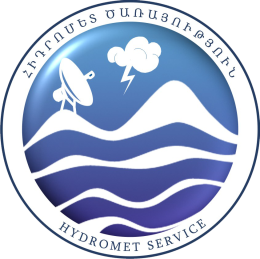 MINISTRY OF EMERGENCY SITUATIONS OF THE REPUBLIC OF ARMENIA «SERVICE OF HYDROMETEOROLOGY AND ACTIVE INFLUENCE ON ATMOSPHERIC PHENOMENA» Climate outlook for 2017 summer season in Armenia       Based on all available forecasting material including: outputs from 12 GPCs, WMO Leading Centre for LRF, IRI and SEEVCCC, current weather conditions and according to analog years the climate outlook for summer season 2017 in Armenia is suggested as follows: The average summer temperature will be above the climatological 1960-1990 in the entire country. Uncertainties in predictions for precipitation are higher than for temperature. The probabilities for below-, near- or above-normal conditions are approximately equal. It should be noted that in the beginning of summer precipitation amount may be above normal due to the episodes of enhanced convection accompanied by heavy precipitation, with in August less than the normal.Insight into more extreme scenarios:There is a possibility of hot wave, for about 5-10 day period, in the second part of summer:  convective initiating heavy rain, thunderstorm, hailstorm, strong winds are possible in first part of summer.Probability for summer season temperature 2 mProbability for summer season temperature 2 mProbability for summer  season precipitation    ( %)    June                   Near  normalAbove normalJulyAbove normalNear  normal AugustAbove normalNear  normal with negativ deviation